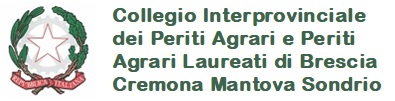 Indicatore di tempestività dei pagamentiIII trimestre 2022L’indicatore di tempestività dei pagamenti è calcolato come la somma, per ciascuna fattura emessa a titolo corrispettivo di una transazione commerciale, dei giorni effettivi intercorrenti tra la data di scadenza della fattura o richiesta equivalente di pagamento e la data di pagamento ai fornitori moltiplicata per l'importo dovuto, rapportata alla somma degli importi pagati nel periodo di riferimento.La base di calcolo dell’indicatore è costruita in accordo a quanto previsto dal D.P.C.M. 22 settembre 2014, includendo il complesso delle operazioni di pagamento riconducibili alla nozione di “transazione commerciale” richiamata dalla normativa. Il dato si riferisce ai pagamenti effettuati nel periodo dal 1° luglio al 30 settembre 2022                                                                                                                           Dato aggiornato al 30/09/2022 
TIPOLOGIA SPESANUMERO
FATTURE LIQUIDATETOTALE 
IMPORTO DOVUTOVALORE INDICATORESPESE CORRENTI1€ 85,44-28 ggSPESE IN CONTO CAPITALE0€ 0,00-DATO AGGREGATO1€ 85,44-28 gg